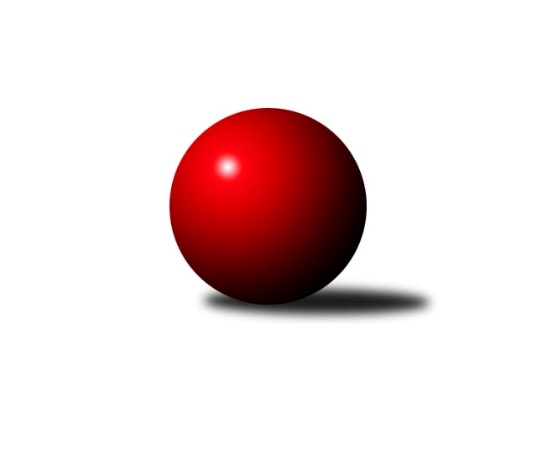 Č.11Ročník 2021/2022	15.8.2024 Jihomoravský KP2 sever 2021/2022Statistika 11. kolaTabulka družstev:		družstvo	záp	výh	rem	proh	skore	sety	průměr	body	plné	dorážka	chyby	1.	SK Brno Žabovřesky B	11	9	0	2	62.0 : 26.0 	(78.5 : 53.5)	2372	18	1685	686	61.6	2.	TJ Slovan Ivanovice	11	8	1	2	61.0 : 27.0 	(80.5 : 51.5)	2332	17	1648	684	59.5	3.	KK Mor.Slávia Brno E	11	7	1	3	59.0 : 29.0 	(87.5 : 44.5)	2352	15	1677	675	62	4.	TJ Sokol Husovice E	11	7	0	4	53.0 : 35.0 	(76.5 : 55.5)	2270	14	1600	670	59.7	5.	TJ Sokol Brno IV B	11	7	0	4	47.0 : 41.0 	(73.0 : 59.0)	2320	14	1676	644	69.5	6.	KK Slovan Rosice D	11	6	0	5	51.0 : 37.0 	(77.0 : 55.0)	2367	12	1696	671	61.7	7.	KK Orel Telnice B	11	5	1	5	48.0 : 40.0 	(69.0 : 63.0)	2254	11	1612	642	74	8.	KK Mor.Slávia Brno G	11	5	0	6	41.0 : 47.0 	(62.0 : 70.0)	2177	10	1552	625	66.5	9.	KK Mor.Slávia Brno F	11	5	0	6	38.0 : 50.0 	(61.5 : 70.5)	2273	10	1630	643	68.5	10.	SKK Veverky Brno B	11	4	0	7	33.0 : 55.0 	(54.5 : 77.5)	2125	8	1537	589	76.4	11.	KK Ořechov	11	1	0	10	16.0 : 72.0 	(37.0 : 95.0)	2077	2	1517	560	101.5	12.	KS Devítka Brno B	11	0	1	10	19.0 : 69.0 	(35.0 : 97.0)	1881	1	1391	490	133.1Tabulka doma:		družstvo	záp	výh	rem	proh	skore	sety	průměr	body	maximum	minimum	1.	TJ Slovan Ivanovice	6	5	1	0	36.0 : 12.0 	(45.0 : 27.0)	2398	11	2500	2344	2.	TJ Sokol Husovice E	5	5	0	0	34.0 : 6.0 	(47.0 : 13.0)	2455	10	2572	2363	3.	SK Brno Žabovřesky B	6	5	0	1	32.0 : 16.0 	(41.5 : 30.5)	2357	10	2443	2285	4.	KK Mor.Slávia Brno E	5	4	0	1	29.0 : 11.0 	(42.0 : 18.0)	2403	8	2468	2331	5.	KK Orel Telnice B	5	4	0	1	26.0 : 14.0 	(34.0 : 26.0)	2289	8	2389	2112	6.	TJ Sokol Brno IV B	5	4	0	1	24.0 : 16.0 	(33.5 : 26.5)	2365	8	2456	2258	7.	KK Slovan Rosice D	6	4	0	2	34.0 : 14.0 	(50.0 : 22.0)	2400	8	2472	2325	8.	KK Mor.Slávia Brno G	6	4	0	2	30.0 : 18.0 	(44.0 : 28.0)	2335	8	2425	2221	9.	KK Mor.Slávia Brno F	5	2	0	3	17.0 : 23.0 	(26.5 : 33.5)	2305	4	2361	2227	10.	SKK Veverky Brno B	6	2	0	4	18.0 : 30.0 	(33.5 : 38.5)	2264	4	2323	2120	11.	KS Devítka Brno B	6	0	1	5	12.0 : 36.0 	(21.0 : 51.0)	1977	1	2313	1828	12.	KK Ořechov	5	0	0	5	8.0 : 32.0 	(19.0 : 41.0)	2056	0	2158	1974Tabulka venku:		družstvo	záp	výh	rem	proh	skore	sety	průměr	body	maximum	minimum	1.	SK Brno Žabovřesky B	5	4	0	1	30.0 : 10.0 	(37.0 : 23.0)	2375	8	2536	2279	2.	KK Mor.Slávia Brno E	6	3	1	2	30.0 : 18.0 	(45.5 : 26.5)	2343	7	2398	2292	3.	TJ Slovan Ivanovice	5	3	0	2	25.0 : 15.0 	(35.5 : 24.5)	2319	6	2397	2231	4.	TJ Sokol Brno IV B	6	3	0	3	23.0 : 25.0 	(39.5 : 32.5)	2309	6	2432	2147	5.	KK Mor.Slávia Brno F	6	3	0	3	21.0 : 27.0 	(35.0 : 37.0)	2263	6	2347	2087	6.	KK Slovan Rosice D	5	2	0	3	17.0 : 23.0 	(27.0 : 33.0)	2355	4	2494	2297	7.	SKK Veverky Brno B	5	2	0	3	15.0 : 25.0 	(21.0 : 39.0)	2097	4	2185	2001	8.	TJ Sokol Husovice E	6	2	0	4	19.0 : 29.0 	(29.5 : 42.5)	2233	4	2399	1914	9.	KK Orel Telnice B	6	1	1	4	22.0 : 26.0 	(35.0 : 37.0)	2247	3	2322	2157	10.	KK Mor.Slávia Brno G	5	1	0	4	11.0 : 29.0 	(18.0 : 42.0)	2162	2	2310	1835	11.	KK Ořechov	6	1	0	5	8.0 : 40.0 	(18.0 : 54.0)	2098	2	2182	2031	12.	KS Devítka Brno B	5	0	0	5	7.0 : 33.0 	(14.0 : 46.0)	1809	0	2003	1722Tabulka podzimní části:		družstvo	záp	výh	rem	proh	skore	sety	průměr	body	doma	venku	1.	SK Brno Žabovřesky B	11	9	0	2	62.0 : 26.0 	(78.5 : 53.5)	2372	18 	5 	0 	1 	4 	0 	1	2.	TJ Slovan Ivanovice	11	8	1	2	61.0 : 27.0 	(80.5 : 51.5)	2332	17 	5 	1 	0 	3 	0 	2	3.	KK Mor.Slávia Brno E	11	7	1	3	59.0 : 29.0 	(87.5 : 44.5)	2352	15 	4 	0 	1 	3 	1 	2	4.	TJ Sokol Husovice E	11	7	0	4	53.0 : 35.0 	(76.5 : 55.5)	2270	14 	5 	0 	0 	2 	0 	4	5.	TJ Sokol Brno IV B	11	7	0	4	47.0 : 41.0 	(73.0 : 59.0)	2320	14 	4 	0 	1 	3 	0 	3	6.	KK Slovan Rosice D	11	6	0	5	51.0 : 37.0 	(77.0 : 55.0)	2367	12 	4 	0 	2 	2 	0 	3	7.	KK Orel Telnice B	11	5	1	5	48.0 : 40.0 	(69.0 : 63.0)	2254	11 	4 	0 	1 	1 	1 	4	8.	KK Mor.Slávia Brno G	11	5	0	6	41.0 : 47.0 	(62.0 : 70.0)	2177	10 	4 	0 	2 	1 	0 	4	9.	KK Mor.Slávia Brno F	11	5	0	6	38.0 : 50.0 	(61.5 : 70.5)	2273	10 	2 	0 	3 	3 	0 	3	10.	SKK Veverky Brno B	11	4	0	7	33.0 : 55.0 	(54.5 : 77.5)	2125	8 	2 	0 	4 	2 	0 	3	11.	KK Ořechov	11	1	0	10	16.0 : 72.0 	(37.0 : 95.0)	2077	2 	0 	0 	5 	1 	0 	5	12.	KS Devítka Brno B	11	0	1	10	19.0 : 69.0 	(35.0 : 97.0)	1881	1 	0 	1 	5 	0 	0 	5Tabulka jarní části:		družstvo	záp	výh	rem	proh	skore	sety	průměr	body	doma	venku	1.	TJ Sokol Brno IV B	0	0	0	0	0.0 : 0.0 	(0.0 : 0.0)	0	0 	0 	0 	0 	0 	0 	0 	2.	KK Mor.Slávia Brno G	0	0	0	0	0.0 : 0.0 	(0.0 : 0.0)	0	0 	0 	0 	0 	0 	0 	0 	3.	SKK Veverky Brno B	0	0	0	0	0.0 : 0.0 	(0.0 : 0.0)	0	0 	0 	0 	0 	0 	0 	0 	4.	TJ Slovan Ivanovice	0	0	0	0	0.0 : 0.0 	(0.0 : 0.0)	0	0 	0 	0 	0 	0 	0 	0 	5.	KK Ořechov	0	0	0	0	0.0 : 0.0 	(0.0 : 0.0)	0	0 	0 	0 	0 	0 	0 	0 	6.	KK Orel Telnice B	0	0	0	0	0.0 : 0.0 	(0.0 : 0.0)	0	0 	0 	0 	0 	0 	0 	0 	7.	KK Slovan Rosice D	0	0	0	0	0.0 : 0.0 	(0.0 : 0.0)	0	0 	0 	0 	0 	0 	0 	0 	8.	TJ Sokol Husovice E	0	0	0	0	0.0 : 0.0 	(0.0 : 0.0)	0	0 	0 	0 	0 	0 	0 	0 	9.	KS Devítka Brno B	0	0	0	0	0.0 : 0.0 	(0.0 : 0.0)	0	0 	0 	0 	0 	0 	0 	0 	10.	KK Mor.Slávia Brno F	0	0	0	0	0.0 : 0.0 	(0.0 : 0.0)	0	0 	0 	0 	0 	0 	0 	0 	11.	SK Brno Žabovřesky B	0	0	0	0	0.0 : 0.0 	(0.0 : 0.0)	0	0 	0 	0 	0 	0 	0 	0 	12.	KK Mor.Slávia Brno E	0	0	0	0	0.0 : 0.0 	(0.0 : 0.0)	0	0 	0 	0 	0 	0 	0 	0 Zisk bodů pro družstvo:		jméno hráče	družstvo	body	zápasy	v %	dílčí body	sety	v %	1.	Jiří Bělohlávek 	KK Mor.Slávia Brno E 	9	/	10	(90%)	17.5	/	20	(88%)	2.	Petr Juránek 	KS Devítka Brno B 	9	/	11	(82%)	16	/	22	(73%)	3.	Štěpán Kalas 	KK Mor.Slávia Brno G 	9	/	11	(82%)	13	/	22	(59%)	4.	Anastasios Jiaxis 	KK Slovan Rosice D 	8	/	9	(89%)	13	/	18	(72%)	5.	Bohuslav Orálek 	TJ Slovan Ivanovice  	8	/	9	(89%)	9.5	/	18	(53%)	6.	Zdeněk Čepička 	TJ Slovan Ivanovice  	8	/	10	(80%)	14	/	20	(70%)	7.	Marika Celbrová 	KK Mor.Slávia Brno F 	8	/	10	(80%)	14	/	20	(70%)	8.	Vítězslav Krapka 	SK Brno Žabovřesky B 	8	/	10	(80%)	13	/	20	(65%)	9.	Milan Kučera 	KK Mor.Slávia Brno E 	8	/	11	(73%)	18	/	22	(82%)	10.	Milan Sklenák 	KK Mor.Slávia Brno E 	8	/	11	(73%)	16	/	22	(73%)	11.	Josef Hájek 	KK Orel Telnice B 	8	/	11	(73%)	15	/	22	(68%)	12.	Cyril Vaško 	KS Devítka Brno B 	7	/	8	(88%)	12.5	/	16	(78%)	13.	Jaromíra Čáslavská 	SKK Veverky Brno B 	7	/	8	(88%)	12	/	16	(75%)	14.	Radim Jelínek 	SK Brno Žabovřesky B 	7	/	8	(88%)	11.5	/	16	(72%)	15.	Zdeněk Pavelka 	KK Mor.Slávia Brno E 	7	/	8	(88%)	11	/	16	(69%)	16.	Robert Pacal 	TJ Sokol Husovice E 	7	/	10	(70%)	13	/	20	(65%)	17.	Tomáš Peřina 	TJ Sokol Husovice E 	7	/	11	(64%)	15.5	/	22	(70%)	18.	Petr Vyhnalík 	KK Slovan Rosice D 	7	/	11	(64%)	15	/	22	(68%)	19.	Libuše Janková 	TJ Sokol Brno IV B 	7	/	11	(64%)	15	/	22	(68%)	20.	Zdeněk Vladík 	SK Brno Žabovřesky B 	7	/	11	(64%)	13	/	22	(59%)	21.	Lukáš Lehocký 	TJ Sokol Husovice E 	7	/	11	(64%)	13	/	22	(59%)	22.	Alena Dvořáková 	KK Orel Telnice B 	6	/	7	(86%)	12	/	14	(86%)	23.	Jiří Hrdlička 	KK Slovan Rosice D 	6	/	7	(86%)	10	/	14	(71%)	24.	Marek Černý 	SK Brno Žabovřesky B 	6	/	8	(75%)	10.5	/	16	(66%)	25.	Jan Kučera 	TJ Slovan Ivanovice  	6	/	9	(67%)	11.5	/	18	(64%)	26.	Radek Hnilička 	SKK Veverky Brno B 	6	/	9	(67%)	10	/	18	(56%)	27.	Milan Doušek 	KK Orel Telnice B 	6	/	9	(67%)	10	/	18	(56%)	28.	Robert Zajíček 	KK Orel Telnice B 	6	/	10	(60%)	13	/	20	(65%)	29.	Zdeněk Kouřil 	SK Brno Žabovřesky B 	6	/	11	(55%)	14	/	22	(64%)	30.	Markéta Hrdličková 	KK Slovan Rosice D 	5	/	5	(100%)	9	/	10	(90%)	31.	Laura Neová 	TJ Sokol Husovice E 	5	/	6	(83%)	8	/	12	(67%)	32.	Jaroslav Komárek 	TJ Sokol Brno IV B 	5	/	7	(71%)	11.5	/	14	(82%)	33.	Rudolf Zouhar 	TJ Sokol Brno IV B 	5	/	7	(71%)	10	/	14	(71%)	34.	Petr Pokorný 	TJ Slovan Ivanovice  	5	/	7	(71%)	10	/	14	(71%)	35.	Ferdinand Pokorný 	TJ Slovan Ivanovice  	5	/	7	(71%)	9	/	14	(64%)	36.	Miroslav Novák 	KK Mor.Slávia Brno E 	5	/	9	(56%)	11	/	18	(61%)	37.	Pavel Tesař 	TJ Sokol Husovice E 	5	/	9	(56%)	10	/	18	(56%)	38.	Martina Hájková 	KK Mor.Slávia Brno G 	5	/	9	(56%)	9	/	18	(50%)	39.	Jaroslav Navrátil 	KK Mor.Slávia Brno F 	5	/	9	(56%)	9	/	18	(50%)	40.	Václav Vaněk 	KK Mor.Slávia Brno F 	5	/	10	(50%)	12	/	20	(60%)	41.	Pavel Lasovský ml.	TJ Slovan Ivanovice  	5	/	10	(50%)	11	/	20	(55%)	42.	Miroslav Vítek 	KK Mor.Slávia Brno G 	5	/	11	(45%)	12	/	22	(55%)	43.	Radek Hrdlička 	KK Slovan Rosice D 	5	/	11	(45%)	11	/	22	(50%)	44.	František Uher 	SKK Veverky Brno B 	4	/	6	(67%)	9	/	12	(75%)	45.	Milan Krejčí 	TJ Sokol Brno IV B 	4	/	7	(57%)	7.5	/	14	(54%)	46.	Josef Patočka 	TJ Sokol Husovice E 	4	/	8	(50%)	9	/	16	(56%)	47.	Martin Večerka 	KK Mor.Slávia Brno G 	4	/	8	(50%)	7	/	16	(44%)	48.	Pavel Zajíc 	KK Slovan Rosice D 	4	/	9	(44%)	8	/	18	(44%)	49.	Lubomír Böhm 	SKK Veverky Brno B 	4	/	9	(44%)	8	/	18	(44%)	50.	Antonín Zvejška 	SK Brno Žabovřesky B 	4	/	9	(44%)	7.5	/	18	(42%)	51.	Martina Kliková 	KK Mor.Slávia Brno G 	4	/	10	(40%)	10	/	20	(50%)	52.	Lenka Indrová 	KK Mor.Slávia Brno F 	4	/	11	(36%)	10	/	22	(45%)	53.	Karel Pospíšil 	SK Brno Žabovřesky B 	3	/	3	(100%)	5	/	6	(83%)	54.	Radim Pytela 	TJ Slovan Ivanovice  	3	/	4	(75%)	7	/	8	(88%)	55.	Ivona Hájková 	TJ Sokol Brno IV B 	3	/	4	(75%)	7	/	8	(88%)	56.	Jiří Jungmann 	KK Mor.Slávia Brno E 	3	/	4	(75%)	4	/	8	(50%)	57.	Jozef Pavlovič 	KK Mor.Slávia Brno E 	3	/	7	(43%)	7	/	14	(50%)	58.	Lenka Valová 	KK Mor.Slávia Brno F 	3	/	8	(38%)	4	/	16	(25%)	59.	Jiří Hrazdíra st.	KK Orel Telnice B 	3	/	8	(38%)	4	/	16	(25%)	60.	Jiří Ryšavý 	KK Ořechov 	3	/	10	(30%)	8	/	20	(40%)	61.	Jan Vrožina 	KK Mor.Slávia Brno F 	3	/	11	(27%)	11.5	/	22	(52%)	62.	Petr Smejkal 	KK Ořechov 	3	/	11	(27%)	9.5	/	22	(43%)	63.	Martin Doležal 	SKK Veverky Brno B 	3	/	11	(27%)	5	/	22	(23%)	64.	Markéta Smolková 	TJ Sokol Husovice E 	2	/	3	(67%)	4	/	6	(67%)	65.	Robert Ondrůj 	KK Orel Telnice B 	2	/	3	(67%)	3	/	6	(50%)	66.	Markéta Mikáčová 	KK Orel Telnice B 	2	/	4	(50%)	5	/	8	(63%)	67.	Jiří Josefík 	TJ Sokol Brno IV B 	2	/	4	(50%)	4	/	8	(50%)	68.	Jaroslava Hrazdírová 	KK Orel Telnice B 	2	/	4	(50%)	3	/	8	(38%)	69.	Vladimír Venclovský 	TJ Sokol Brno IV B 	2	/	4	(50%)	2	/	8	(25%)	70.	Milan Svobodník 	TJ Slovan Ivanovice  	2	/	5	(40%)	4	/	10	(40%)	71.	Radim Švihálek 	KK Slovan Rosice D 	2	/	5	(40%)	4	/	10	(40%)	72.	Bohumil Sehnal 	TJ Sokol Brno IV B 	2	/	7	(29%)	5	/	14	(36%)	73.	Pavel Porč 	KK Ořechov 	2	/	10	(20%)	4.5	/	20	(23%)	74.	Jiří Martínek 	KS Devítka Brno B 	1	/	1	(100%)	2	/	2	(100%)	75.	Miroslav Nejezchleb 	KK Mor.Slávia Brno E 	1	/	1	(100%)	1	/	2	(50%)	76.	Jiří Hanuš 	KK Mor.Slávia Brno G 	1	/	1	(100%)	1	/	2	(50%)	77.	Pavel Procházka 	KK Ořechov 	1	/	2	(50%)	2	/	4	(50%)	78.	Milena Minksová 	TJ Sokol Husovice E 	1	/	2	(50%)	2	/	4	(50%)	79.	Pavel Lasovský 	TJ Slovan Ivanovice  	1	/	2	(50%)	1.5	/	4	(38%)	80.	Michal Kaštovský 	SK Brno Žabovřesky B 	1	/	2	(50%)	1	/	4	(25%)	81.	Kateřina Příkaská 	TJ Sokol Brno IV B 	1	/	3	(33%)	4	/	6	(67%)	82.	Martin Mikulič 	KK Mor.Slávia Brno G 	1	/	3	(33%)	3	/	6	(50%)	83.	Josef Škrdla 	KK Slovan Rosice D 	1	/	3	(33%)	2	/	6	(33%)	84.	Lukáš Kučera 	TJ Sokol Husovice E 	1	/	3	(33%)	1	/	6	(17%)	85.	Martin Hájek 	KK Mor.Slávia Brno G 	1	/	4	(25%)	3	/	8	(38%)	86.	Hana Remešová 	KK Mor.Slávia Brno G 	1	/	4	(25%)	3	/	8	(38%)	87.	Martin Staněk 	KS Devítka Brno B 	1	/	4	(25%)	1.5	/	8	(19%)	88.	Radek Smutný 	TJ Sokol Brno IV B 	1	/	5	(20%)	4	/	10	(40%)	89.	Marta Hrdličková 	KK Orel Telnice B 	1	/	5	(20%)	3	/	10	(30%)	90.	Zuzana Haklová 	KK Ořechov 	1	/	5	(20%)	2	/	10	(20%)	91.	Adam Šoltés 	KK Slovan Rosice D 	1	/	6	(17%)	5	/	12	(42%)	92.	Dalibor Šmíd 	KK Ořechov 	1	/	6	(17%)	3.5	/	12	(29%)	93.	Libor Čížek 	KK Ořechov 	1	/	7	(14%)	5.5	/	14	(39%)	94.	Karel Krajina 	SKK Veverky Brno B 	1	/	7	(14%)	4.5	/	14	(32%)	95.	David Raška 	SKK Veverky Brno B 	1	/	7	(14%)	4	/	14	(29%)	96.	Pavel Medek 	SKK Veverky Brno B 	1	/	7	(14%)	2	/	14	(14%)	97.	Jaromír Teplý 	KS Devítka Brno B 	1	/	10	(10%)	3	/	20	(15%)	98.	Petr Valík 	TJ Sokol Husovice E 	0	/	1	(0%)	0	/	2	(0%)	99.	Zdeněk Sokola 	KK Mor.Slávia Brno E 	0	/	1	(0%)	0	/	2	(0%)	100.	Jindřich Doležel 	KK Mor.Slávia Brno G 	0	/	1	(0%)	0	/	2	(0%)	101.	Miloslav Štrubl 	KK Mor.Slávia Brno F 	0	/	2	(0%)	0	/	4	(0%)	102.	Kateřina Poláková 	KK Ořechov 	0	/	2	(0%)	0	/	4	(0%)	103.	Radek Probošt 	KK Mor.Slávia Brno E 	0	/	2	(0%)	0	/	4	(0%)	104.	Radomír Břoušek 	TJ Slovan Ivanovice  	0	/	3	(0%)	3	/	6	(50%)	105.	Ivana Pešková 	KK Mor.Slávia Brno G 	0	/	3	(0%)	1	/	6	(17%)	106.	Roman Brener 	TJ Sokol Brno IV B 	0	/	3	(0%)	0	/	6	(0%)	107.	Dan Vejr 	KK Mor.Slávia Brno F 	0	/	4	(0%)	1	/	8	(13%)	108.	Jan Šustr 	KK Orel Telnice B 	0	/	4	(0%)	1	/	8	(13%)	109.	Pavel Letocha 	KS Devítka Brno B 	0	/	4	(0%)	0	/	8	(0%)	110.	Jitka Bukáčková 	KK Ořechov 	0	/	6	(0%)	1	/	12	(8%)	111.	Lubomír Pár 	KK Ořechov 	0	/	7	(0%)	1	/	14	(7%)	112.	Martin Kyjovský 	KS Devítka Brno B 	0	/	8	(0%)	0	/	16	(0%)	113.	Josef Kaderka 	KS Devítka Brno B 	0	/	9	(0%)	0	/	18	(0%)	114.	Vítězslav Kopal 	KS Devítka Brno B 	0	/	11	(0%)	0	/	22	(0%)Průměry na kuželnách:		kuželna	průměr	plné	dorážka	chyby	výkon na hráče	1.	KK Vyškov, 1-4	2325	1651	674	64.8	(387.6)	2.	TJ Sokol Brno IV, 1-4	2313	1644	668	63.0	(385.5)	3.	Žabovřesky, 1-2	2311	1650	660	66.5	(385.2)	4.	Brno Veveří, 1-2	2292	1627	665	60.8	(382.0)	5.	KK Slovan Rosice, 1-4	2272	1622	649	79.2	(378.7)	6.	KK MS Brno, 1-4	2261	1619	641	74.5	(377.0)	7.	Telnice, 1-2	2241	1596	645	72.9	(373.6)	8.	TJ Sokol Husovice, 1-4	2168	1565	603	95.1	(361.4)Nejlepší výkony na kuželnách:KK Vyškov, 1-4TJ Slovan Ivanovice 	2500	9. kolo	Zdeněk Čepička 	TJ Slovan Ivanovice 	464	9. koloTJ Slovan Ivanovice 	2420	5. kolo	Zdeněk Čepička 	TJ Slovan Ivanovice 	456	11. koloTJ Slovan Ivanovice 	2402	7. kolo	Zdeněk Kouřil 	SK Brno Žabovřesky B	441	2. koloTJ Slovan Ivanovice 	2361	11. kolo	Tomáš Peřina 	TJ Sokol Husovice E	440	7. koloTJ Slovan Ivanovice 	2361	3. kolo	Lenka Indrová 	KK Mor.Slávia Brno F	438	9. koloKK Mor.Slávia Brno E	2353	11. kolo	Petr Pokorný 	TJ Slovan Ivanovice 	436	9. koloKK Mor.Slávia Brno F	2347	9. kolo	Petr Pokorný 	TJ Slovan Ivanovice 	435	2. koloTJ Slovan Ivanovice 	2344	2. kolo	Petr Pokorný 	TJ Slovan Ivanovice 	432	5. koloKK Slovan Rosice D	2315	3. kolo	Bohuslav Orálek 	TJ Slovan Ivanovice 	429	9. koloKK Mor.Slávia Brno G	2310	5. kolo	Ferdinand Pokorný 	TJ Slovan Ivanovice 	427	11. koloTJ Sokol Brno IV, 1-4TJ Sokol Brno IV B	2456	10. kolo	Jaroslav Komárek 	TJ Sokol Brno IV B	450	3. koloTJ Sokol Brno IV B	2423	3. kolo	Ivona Hájková 	TJ Sokol Brno IV B	448	10. koloTJ Sokol Brno IV B	2417	5. kolo	Libuše Janková 	TJ Sokol Brno IV B	439	5. koloKK Mor.Slávia Brno E	2398	8. kolo	Zdeněk Čepička 	TJ Slovan Ivanovice 	438	10. koloTJ Slovan Ivanovice 	2397	10. kolo	Rudolf Zouhar 	TJ Sokol Brno IV B	431	5. koloKK Orel Telnice B	2285	3. kolo	Libuše Janková 	TJ Sokol Brno IV B	430	1. koloTJ Sokol Brno IV B	2271	1. kolo	Milan Kučera 	KK Mor.Slávia Brno E	429	8. koloTJ Sokol Brno IV B	2258	8. kolo	Ferdinand Pokorný 	TJ Slovan Ivanovice 	425	10. koloSKK Veverky Brno B	2185	1. kolo	Rudolf Zouhar 	TJ Sokol Brno IV B	424	3. koloKK Ořechov	2040	5. kolo	Jaroslav Komárek 	TJ Sokol Brno IV B	423	10. koloŽabovřesky, 1-2SK Brno Žabovřesky B	2443	1. kolo	Pavel Tesař 	TJ Sokol Husovice E	438	1. koloSK Brno Žabovřesky B	2394	7. kolo	Marek Černý 	SK Brno Žabovřesky B	437	1. koloSK Brno Žabovřesky B	2386	3. kolo	Zdeněk Kouřil 	SK Brno Žabovřesky B	431	3. koloSK Brno Žabovřesky B	2344	9. kolo	Robert Pacal 	TJ Sokol Husovice E	430	1. koloKK Mor.Slávia Brno E	2327	9. kolo	Vítězslav Krapka 	SK Brno Žabovřesky B	430	7. koloKK Mor.Slávia Brno F	2327	5. kolo	Zdeněk Kouřil 	SK Brno Žabovřesky B	429	9. koloTJ Sokol Husovice E	2298	1. kolo	Radim Jelínek 	SK Brno Žabovřesky B	427	7. koloSK Brno Žabovřesky B	2288	10. kolo	Marika Celbrová 	KK Mor.Slávia Brno F	426	5. koloSK Brno Žabovřesky B	2285	5. kolo	Zdeněk Kouřil 	SK Brno Žabovřesky B	425	1. koloTJ Sokol Brno IV B	2275	7. kolo	Radim Jelínek 	SK Brno Žabovřesky B	421	3. koloBrno Veveří, 1-2TJ Slovan Ivanovice 	2369	4. kolo	Jaromíra Čáslavská 	SKK Veverky Brno B	442	11. koloSK Brno Žabovřesky B	2350	6. kolo	Radim Jelínek 	SK Brno Žabovřesky B	438	6. koloKK Mor.Slávia Brno E	2349	2. kolo	Jaromíra Čáslavská 	SKK Veverky Brno B	432	9. koloSKK Veverky Brno B	2323	9. kolo	Jiří Bělohlávek 	KK Mor.Slávia Brno E	427	2. koloSKK Veverky Brno B	2319	7. kolo	Jaromíra Čáslavská 	SKK Veverky Brno B	424	4. koloKK Mor.Slávia Brno F	2317	11. kolo	Radek Hnilička 	SKK Veverky Brno B	422	9. koloSKK Veverky Brno B	2309	4. kolo	Pavel Lasovský ml.	TJ Slovan Ivanovice 	422	4. koloSKK Veverky Brno B	2307	11. kolo	Ferdinand Pokorný 	TJ Slovan Ivanovice 	420	4. koloTJ Sokol Husovice E	2289	9. kolo	Jaromíra Čáslavská 	SKK Veverky Brno B	420	7. koloKK Mor.Slávia Brno G	2250	7. kolo	Marika Celbrová 	KK Mor.Slávia Brno F	417	11. koloKK Slovan Rosice, 1-4KK Slovan Rosice D	2472	9. kolo	Markéta Hrdličková 	KK Slovan Rosice D	472	9. koloKK Slovan Rosice D	2431	5. kolo	Jiří Hrdlička 	KK Slovan Rosice D	439	7. koloTJ Sokol Brno IV B	2430	11. kolo	Petr Vyhnalík 	KK Slovan Rosice D	437	7. koloKK Slovan Rosice D	2418	2. kolo	Ivona Hájková 	TJ Sokol Brno IV B	437	11. koloSK Brno Žabovřesky B	2402	4. kolo	Petr Vyhnalík 	KK Slovan Rosice D	436	5. koloKK Slovan Rosice D	2384	7. kolo	Petr Juránek 	KS Devítka Brno B	434	2. koloKK Slovan Rosice D	2370	4. kolo	Radim Jelínek 	SK Brno Žabovřesky B	432	4. koloKK Slovan Rosice D	2325	11. kolo	Markéta Hrdličková 	KK Slovan Rosice D	431	5. koloKK Orel Telnice B	2194	7. kolo	Libuše Janková 	TJ Sokol Brno IV B	428	11. koloKK Ořechov	2056	9. kolo	Radek Hrdlička 	KK Slovan Rosice D	426	2. koloKK MS Brno, 1-4SK Brno Žabovřesky B	2536	8. kolo	Radim Jelínek 	SK Brno Žabovřesky B	478	8. koloKK Slovan Rosice D	2494	1. kolo	Markéta Hrdličková 	KK Slovan Rosice D	466	1. koloKK Mor.Slávia Brno E	2468	3. kolo	Martin Večerka 	KK Mor.Slávia Brno G	460	9. koloKK Mor.Slávia Brno E	2446	5. kolo	Markéta Hrdličková 	KK Slovan Rosice D	451	10. koloTJ Sokol Brno IV B	2432	6. kolo	Jiří Bělohlávek 	KK Mor.Slávia Brno E	447	7. koloKK Mor.Slávia Brno G	2425	8. kolo	Jiří Hrdlička 	KK Slovan Rosice D	446	6. koloKK Slovan Rosice D	2415	6. kolo	Jaroslav Komárek 	TJ Sokol Brno IV B	446	6. koloTJ Sokol Husovice E	2399	3. kolo	Martin Večerka 	KK Mor.Slávia Brno G	445	8. koloKK Mor.Slávia Brno E	2387	10. kolo	Marika Celbrová 	KK Mor.Slávia Brno F	442	3. koloKK Mor.Slávia Brno E	2383	7. kolo	Rudolf Zouhar 	TJ Sokol Brno IV B	440	6. koloTelnice, 1-2KK Orel Telnice B	2389	6. kolo	Alena Dvořáková 	KK Orel Telnice B	471	6. koloKK Orel Telnice B	2358	8. kolo	Robert Zajíček 	KK Orel Telnice B	438	11. koloKK Orel Telnice B	2309	4. kolo	Robert Zajíček 	KK Orel Telnice B	433	8. koloKK Mor.Slávia Brno E	2292	4. kolo	Josef Hájek 	KK Orel Telnice B	430	8. koloTJ Sokol Husovice E	2287	11. kolo	Josef Hájek 	KK Orel Telnice B	430	6. koloTJ Slovan Ivanovice 	2287	6. kolo	Robert Zajíček 	KK Orel Telnice B	422	4. koloKK Orel Telnice B	2276	11. kolo	Milan Doušek 	KK Orel Telnice B	421	4. koloKK Orel Telnice B	2112	2. kolo	Josef Hájek 	KK Orel Telnice B	419	11. koloKK Mor.Slávia Brno F	2087	2. kolo	Bohuslav Orálek 	TJ Slovan Ivanovice 	419	6. koloSKK Veverky Brno B	2020	8. kolo	Robert Zajíček 	KK Orel Telnice B	413	6. koloTJ Sokol Husovice, 1-4TJ Sokol Husovice E	2572	2. kolo	Petr Juránek 	KS Devítka Brno B	479	5. koloTJ Sokol Husovice E	2490	4. kolo	Tomáš Peřina 	TJ Sokol Husovice E	461	10. koloTJ Sokol Husovice E	2453	10. kolo	Petr Juránek 	KS Devítka Brno B	455	6. koloTJ Sokol Husovice E	2399	6. kolo	Petr Juránek 	KS Devítka Brno B	450	7. koloTJ Sokol Husovice E	2363	8. kolo	Cyril Vaško 	KS Devítka Brno B	449	5. koloKK Slovan Rosice D	2349	8. kolo	Laura Neová 	TJ Sokol Husovice E	447	2. koloKK Orel Telnice B	2322	5. kolo	Cyril Vaško 	KS Devítka Brno B	447	3. koloKS Devítka Brno B	2313	5. kolo	Robert Pacal 	TJ Sokol Husovice E	446	4. koloSK Brno Žabovřesky B	2306	11. kolo	Pavel Tesař 	TJ Sokol Husovice E	445	10. koloTJ Sokol Brno IV B	2274	9. kolo	Tomáš Peřina 	TJ Sokol Husovice E	445	2. koloČetnost výsledků:	8.0 : 0.0	4x	7.0 : 1.0	13x	6.0 : 2.0	11x	5.0 : 3.0	11x	4.0 : 4.0	2x	3.0 : 5.0	10x	2.0 : 6.0	5x	1.0 : 7.0	8x	0.0 : 8.0	2x